他在斋月期间旅行到与他自己的国家在斋月开始的时间中不一样的另一个国家سافر أثناء رمضان إلى بلد اختلف مع بلده في بداية الشهر[باللغة الصينية ]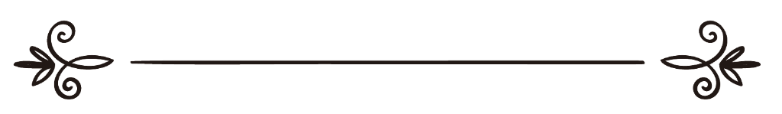 来源：伊斯兰问答网站مصدر : موقع الإسلام سؤال وجواب编审: 伊斯兰之家中文小组مراجعة: فريق اللغة الصينية بموقع دار الإسلام他在斋月期间旅行到与他自己的国家在斋月开始的时间中不一样的另一个国家问：如果我在自己的国家开始了斋戒，然后在斋月期间旅行到比我们迟一天封斋的另一个国家，我是否要和这儿的穆斯林一起继续封斋，如果那样，我在第三十一天也要封斋吗？答：一切赞颂，全归真主。关键在于你起身离开的国家开始封斋的时间和你前往的国家结束封斋的时间，如果你封斋的总天数是二十八天，你必须要还补一天，因为阴历的月份不会少于二十九天；如果你在前往的国家已经完成了三十天的斋戒，而当地人剩余一天的斋戒，你就必须要和他们一起继续封斋，和他们一起在开斋节的那一天开斋，和他们一起在开斋节做礼拜。一切顺利，唯凭真主。愿真主祝福我们的先知穆罕默德和他的家属以及圣门弟子，并使他们平安。学术研究和教法律例常任委员会：谢赫阿卜杜•阿齐兹•本•阿卜杜拉•本•巴兹谢赫阿卜杜•冉扎格•阿菲夫谢赫阿卜杜拉•本•尔德亚尼《学术研究和教法律例常任委员会法特瓦》( 10 / 129 )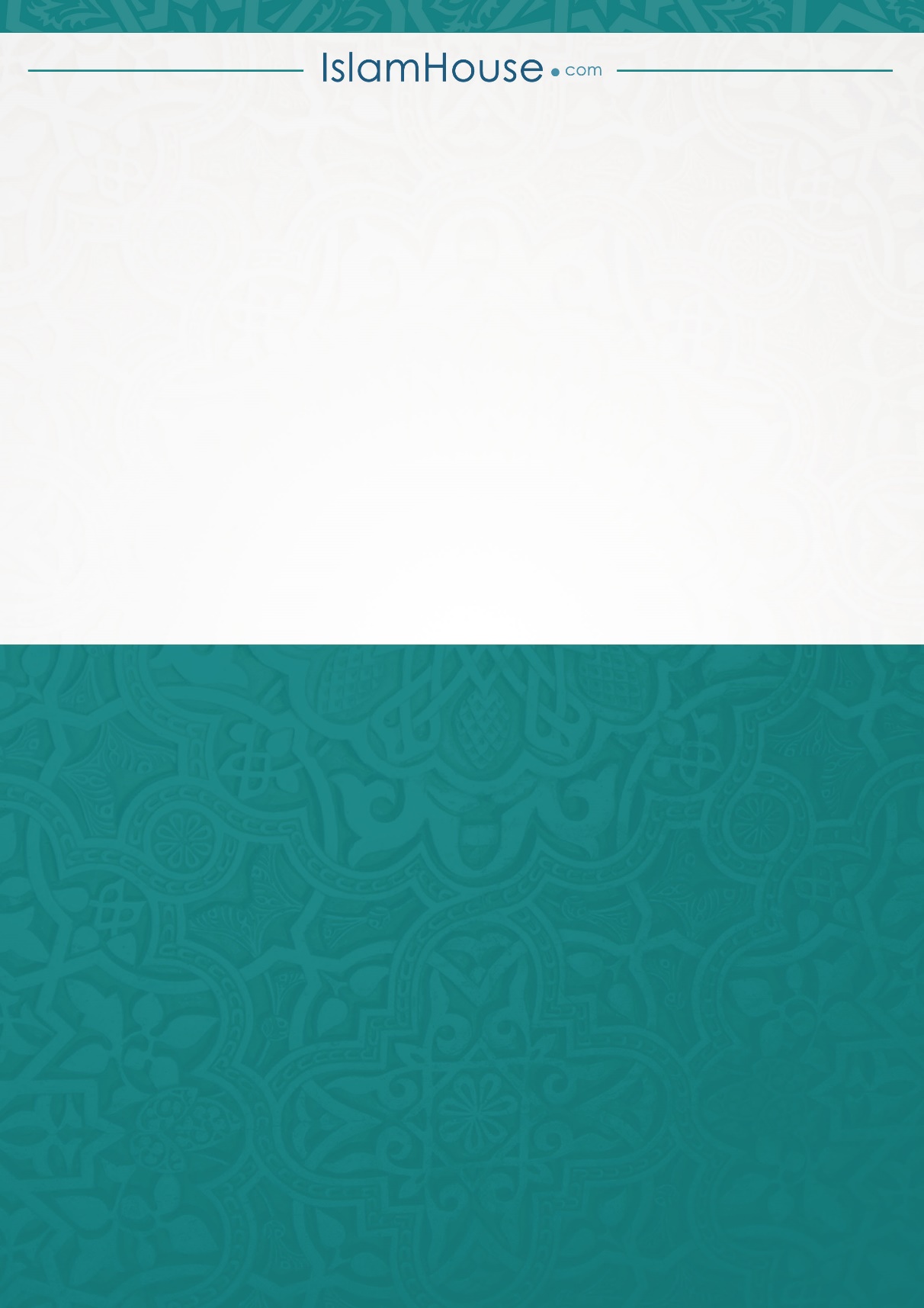 